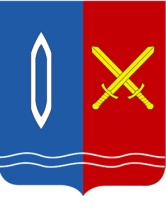 ПРИКАЗОтдела образования администрации г. ТейковоИвановской  областиот 22.03.2024г.  № 138Об утверждении единых сроков проведения индивидуального отбора в 10-е классы с углублённым изучением отдельных предметов (профильное обучение) общеобразовательных учреждений г. Тейково на 2024-2025 учебный год В соответствии с постановлением Правительства Ивановской области от 07.03.2024 № 80–п «О внесении изменений в постановление Правительства Ивановской области от 19.02.2014 № 43-п «О случаях и Порядке индивидуального отбора при приёме либо переводе в государственные или муниципальные образовательные организации для получения основного общего и среднего общего образования с углубленным изучением отдельных предметов (профильного обучения)», с целью проведения индивидуального отбора обучающихся общеобразовательных учреждений в 10-е классы профильного обучения П Р И К А З Ы В А Ю:1. Утвердить единые сроки проведения индивидуального отбора в 10-е классы с углублённым изучением отдельных предметов (профильное обучение) в общеобразовательных учреждениях г. Тейково на 2024-2025 учебный год. 2. Руководителям общеобразовательных учреждений: 2.1. Разместить на официальных сайтах общеобразовательных учреждений информацию о профилях обучения в общеобразовательных учреждениях г. Тейково на 2024-2025 учебный год не позднее 30 апреля текущего года.2.2. Начать приём заявлений для участия в индивидуальном отборе со дня выдачи аттестатов об основном общем образовании и завершить 12 июля 2024 года.2.3. Составить рейтинговые списки, оформить протоколы заседания Комиссии по отбору в классы (группы) с углублённым изучением отдельных предметов (профильного обучения), информировать обучающихся и их родителей (законных представителей) до 22 июля 2024 года.2.4. Издать приказ о зачислении в профильный класс (группу) в течение 10 календарных дней после дня оформления протокола заседания Комиссии. 2.5. Объявить  дополнительные сроки проведения индивидуального отбора при условии наличия свободных мест до момента полного укомплектования профильного класса (группы), но не позднее, чем до 5 сентября 2024 года. 3. Контроль исполнения данного приказа возложить на главного специалиста Отдела образования администрации г. Тейково  Камаеву Т.В.Начальник Отдела образованияадминистрации г.Тейково                                                 Касьянова М.А.                                                               оригинал подписан